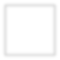 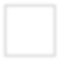 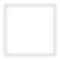 Master of Software Engineering (MSE) Project (Industrial Attachment) 1 Evaluation Form MANP2124Name of Student:        	Title of the Project:  	Academic Advisor:      	Organization Name:  	The Industrial Attachment Report 1 is accepted with MINOR AMENDMENTS. The report needs to be completed within 1 week (must be approved by the supervisor)The Industrial Attachment Report 1 is accepted with MAJOR AMENDMENTS. The report needs to be completed within 4 weeks (must be approved by the examiners)The Industrial Attachment Report 1 is REJECTED (the reasons for rejection are given below) The student needs to be reassessed in the following semester.Reason:  	Examiner’s Name:     	Signature:  	Date:  	Master of Software Engineering (MSE) Project (Industrial Attachment) 1 Evaluation Form MANP2124A. Presentation AssessmentsB. Industrial Attachment Report AssessmentsGeneral CommentsMaster of Software Engineering (MSE) Project (Industrial Attachment) 1 Evaluation Form MANP2124Instruction: Please provide your comments/suggestions based on the following sections.Taxonomies & Soft Skills: P7/CS1- CS6 Communication Skills (CO2,PO3)Taxonomies & Soft Skills: P7/CS1- CS6 Communication Skills (CO2,PO3)Taxonomies & Soft Skills: P7/CS1- CS6 Communication Skills (CO2,PO3)Taxonomies & Soft Skills: P7/CS1- CS6 Communication Skills (CO2,PO3)Taxonomies & Soft Skills: P7/CS1- CS6 Communication Skills (CO2,PO3)Taxonomies & Soft Skills: P7/CS1- CS6 Communication Skills (CO2,PO3)Taxonomies & Soft Skills: P7/CS1- CS6 Communication Skills (CO2,PO3)Taxonomies & Soft Skills: P7/CS1- CS6 Communication Skills (CO2,PO3)Taxonomies & Soft Skills: P7/CS1- CS6 Communication Skills (CO2,PO3)Taxonomies & Soft Skills: P7/CS1- CS6 Communication Skills (CO2,PO3)Taxonomies & Soft Skills: P7/CS1- CS6 Communication Skills (CO2,PO3)Taxonomies & Soft Skills: P7/CS1- CS6 Communication Skills (CO2,PO3)Taxonomies & Soft Skills: P7/CS1- CS6 Communication Skills (CO2,PO3)Initiate the solutionfor the problem to be solved in the projectAble to explainvery clearly, effectively and confidently using slide presentationAble to explainvery clearly, effectively and confidently using slide presentationAble to explainvery clearly, effectively and confidently using slide presentationExplain lessclearly, effectively and confidently using slide presentationExplain lessclearly, effectively and confidently using slide presentationExplain lessclearly, effectively and confidently using slide presentationExplain lessclearly, effectively and confidently using slide presentationFail to explain veryclearly, effectively and confidently using slide presentationFail to explain veryclearly, effectively and confidently using slide presentationFail to explain veryclearly, effectively and confidently using slide presentationFail to explain veryclearly, effectively and confidently using slide presentationMarksInitiate the solutionfor the problem to be solved in the project109876543210Taxonomies & Soft Skills: A4/LS1-LS2 Leadership Skill (CO5,PO6)Taxonomies & Soft Skills: A4/LS1-LS2 Leadership Skill (CO5,PO6)Taxonomies & Soft Skills: A4/LS1-LS2 Leadership Skill (CO5,PO6)Taxonomies & Soft Skills: A4/LS1-LS2 Leadership Skill (CO5,PO6)Taxonomies & Soft Skills: A4/LS1-LS2 Leadership Skill (CO5,PO6)Taxonomies & Soft Skills: A4/LS1-LS2 Leadership Skill (CO5,PO6)Taxonomies & Soft Skills: A4/LS1-LS2 Leadership Skill (CO5,PO6)Taxonomies & Soft Skills: A4/LS1-LS2 Leadership Skill (CO5,PO6)Taxonomies & Soft Skills: A4/LS1-LS2 Leadership Skill (CO5,PO6)Taxonomies & Soft Skills: A4/LS1-LS2 Leadership Skill (CO5,PO6)Taxonomies & Soft Skills: A4/LS1-LS2 Leadership Skill (CO5,PO6)Taxonomies & Soft Skills: A4/LS1-LS2 Leadership Skill (CO5,PO6)Taxonomies & Soft Skills: A4/LS1-LS2 Leadership Skill (CO5,PO6)Defend the methodor solution proposed in the projectVery Clear indefending the proposed method or solutionVery Clear indefending the proposed method or solutionVery Clear indefending the proposed method or solutionQuite Clear indefending the proposed method or solutionQuite Clear indefending the proposed method or solutionQuite Clear indefending the proposed method or solutionQuite Clear indefending the proposed method or solutionNot Clear indefending the proposed method or solutionNot Clear indefending the proposed method or solutionNot Clear indefending the proposed method or solutionNot Clear indefending the proposed method or solutionMarksDefend the methodor solution proposed in the project109876543210TOTAL MARKS/20TOTAL MARKS/20TOTAL MARKS/20TOTAL MARKS/20TOTAL MARKS/20TOTAL MARKS/20TOTAL MARKS/20TOTAL MARKS/20TOTAL MARKS/20TOTAL MARKS/20TOTAL MARKS/20TOTAL MARKS/20Taxonomies & Soft Skills: C5 Cognitive Level 5 (CO1,PO1)Taxonomies & Soft Skills: C5 Cognitive Level 5 (CO1,PO1)Taxonomies & Soft Skills: C5 Cognitive Level 5 (CO1,PO1)Taxonomies & Soft Skills: C5 Cognitive Level 5 (CO1,PO1)Taxonomies & Soft Skills: C5 Cognitive Level 5 (CO1,PO1)Taxonomies & Soft Skills: C5 Cognitive Level 5 (CO1,PO1)Taxonomies & Soft Skills: C5 Cognitive Level 5 (CO1,PO1)Taxonomies & Soft Skills: C5 Cognitive Level 5 (CO1,PO1)Taxonomies & Soft Skills: C5 Cognitive Level 5 (CO1,PO1)Taxonomies & Soft Skills: C5 Cognitive Level 5 (CO1,PO1)Taxonomies & Soft Skills: C5 Cognitive Level 5 (CO1,PO1)Taxonomies & Soft Skills: C5 Cognitive Level 5 (CO1,PO1)Taxonomies & Soft Skills: C5 Cognitive Level 5 (CO1,PO1)Formulate theproblem project objectives and scope of the projectVery clearly defined and formulated theproblem and/or hypothesisVery clearly defined and formulated theproblem and/or hypothesisVery clearly defined and formulated theproblem and/or hypothesisDefined and formulated the problem and/orhypothesisDefined and formulated the problem and/orhypothesisDefined and formulated the problem and/orhypothesisDefined and formulated the problem and/orhypothesisNot Very clearly defined and formulated theproblem and/or hypothesisNot Very clearly defined and formulated theproblem and/or hypothesisNot Very clearly defined and formulated theproblem and/or hypothesisNot Very clearly defined and formulated theproblem and/or hypothesisMarksFormulate theproblem project objectives and scope of the project109876543210Taxonomies & Soft Skills: P7/KK1 Entrepreneurship Skill (C03,PO6)Taxonomies & Soft Skills: P7/KK1 Entrepreneurship Skill (C03,PO6)Taxonomies & Soft Skills: P7/KK1 Entrepreneurship Skill (C03,PO6)Taxonomies & Soft Skills: P7/KK1 Entrepreneurship Skill (C03,PO6)Taxonomies & Soft Skills: P7/KK1 Entrepreneurship Skill (C03,PO6)Taxonomies & Soft Skills: P7/KK1 Entrepreneurship Skill (C03,PO6)Taxonomies & Soft Skills: P7/KK1 Entrepreneurship Skill (C03,PO6)Taxonomies & Soft Skills: P7/KK1 Entrepreneurship Skill (C03,PO6)Taxonomies & Soft Skills: P7/KK1 Entrepreneurship Skill (C03,PO6)Taxonomies & Soft Skills: P7/KK1 Entrepreneurship Skill (C03,PO6)Taxonomies & Soft Skills: P7/KK1 Entrepreneurship Skill (C03,PO6)Taxonomies & Soft Skills: P7/KK1 Entrepreneurship Skill (C03,PO6)Taxonomies & Soft Skills: P7/KK1 Entrepreneurship Skill (C03,PO6)Compose thesolution that can be implemented in the related industryThe proposedsolution is highly suitable to be implemented in the industry.The proposedsolution is highly suitable to be implemented in the industry.The proposedsolution is highly suitable to be implemented in the industry.The proposedsolution is suitable to be implemented in the industry.The proposedsolution is suitable to be implemented in the industry.The proposedsolution is suitable to be implemented in the industry.The proposedsolution is suitable to be implemented in the industry.The proposedsolution is not suitable to be implemented in the industry.The proposedsolution is not suitable to be implemented in the industry.The proposedsolution is not suitable to be implemented in the industry.The proposedsolution is not suitable to be implemented in the industry.MarksCompose thesolution that can be implemented in the related industry109876543210Taxonomies & Soft Skills: A4/LL1-LL2  Lifelong Learning Skill (C04,P05)Taxonomies & Soft Skills: A4/LL1-LL2  Lifelong Learning Skill (C04,P05)Taxonomies & Soft Skills: A4/LL1-LL2  Lifelong Learning Skill (C04,P05)Taxonomies & Soft Skills: A4/LL1-LL2  Lifelong Learning Skill (C04,P05)Taxonomies & Soft Skills: A4/LL1-LL2  Lifelong Learning Skill (C04,P05)Taxonomies & Soft Skills: A4/LL1-LL2  Lifelong Learning Skill (C04,P05)Taxonomies & Soft Skills: A4/LL1-LL2  Lifelong Learning Skill (C04,P05)Taxonomies & Soft Skills: A4/LL1-LL2  Lifelong Learning Skill (C04,P05)Taxonomies & Soft Skills: A4/LL1-LL2  Lifelong Learning Skill (C04,P05)Taxonomies & Soft Skills: A4/LL1-LL2  Lifelong Learning Skill (C04,P05)Taxonomies & Soft Skills: A4/LL1-LL2  Lifelong Learning Skill (C04,P05)Taxonomies & Soft Skills: A4/LL1-LL2  Lifelong Learning Skill (C04,P05)Taxonomies & Soft Skills: A4/LL1-LL2  Lifelong Learning Skill (C04,P05)Organize clearly theproposed solution by adhering to the UTM Thesis Writing Guideline.Highly compliance toUTM Thesis Writing GuidelineHighly compliance toUTM Thesis Writing GuidelineHighly compliance toUTM Thesis Writing GuidelinePartly complianceto UTM ThesisWriting GuidelinePartly complianceto UTM ThesisWriting GuidelinePartly complianceto UTM ThesisWriting GuidelinePartly complianceto UTM ThesisWriting GuidelineMinimum compliance to UTMThesis WritingGuidelineMinimum compliance to UTMThesis WritingGuidelineMinimum compliance to UTMThesis WritingGuidelineMinimum compliance to UTMThesis WritingGuidelineMarksOrganize clearly theproposed solution by adhering to the UTM Thesis Writing Guideline.109876543210TOTAL MARKS/30TOTAL MARKS/30TOTAL MARKS/30TOTAL MARKS/30TOTAL MARKS/30TOTAL MARKS/30TOTAL MARKS/30TOTAL MARKS/30TOTAL MARKS/30TOTAL MARKS/30TOTAL MARKS/30TOTAL MARKS/301. Project Title:2. Introduction: Objectives, Background Problem, Scope of Study, Project Planning3. Literature Review: General4. Project Methodology:5. Initial Findings:6. Project Deliverables: IRS, SRS, SDD, STR